«  Конструктивная деятельность в  развитии технических способностей у   детей дошкольного возраста»Викулина  Ирина Александровна, воспитатель МБ ДОУ «Детский сад № 125»г. Новокузнецк, Кемеровская область  Аннотация: Конструктивная деятельность очень важна для гармоничного развития дошкольника. Она совершенствует мелкую моторику - движения рук становятся быстрыми и ловкими. Создание построек и поделок формирует у ребенка самостоятельность, стремление к достижению цели, креативность, воспитывает эстетические чувства. в процессе конструирования дети получают важный опыт исследовательского поведения.Ключевые слова: ФГОС ДО,  дошкольники, модель,  конструирование, ценностно-ориентированная деятельность, развитие ребенка.          В соответствии с ФГОС ДО «конструктивно-модельная» деятельность относится к образовательной области «познавательное развитие» поскольку направлено на получение определённого продукта. Под детским конструированием принято понимать создание  разнообразных конструкций и моделей из разных видов конструкторов, изготовление поделок из бумаги, картона, природного и бросового материала.   Главная цель конструирования: развитие детского художественного творчества, интереса самостоятельной творческой деятельности; удовлетворение потребности самовыражении через конструирование из разных материалов. Конструированию отводится значительное место в работе с детьми всех возрастных групп, так как оно обладает чрезвычайно широкими возможностями для развития детей. Цели конструирования в ДОУ:Образовательная:Дети осваивают новые слова и понятия, технические термины, названия материалов, техник работы, геометрических фигур и т.д.Развивающая:Развивается мелкая моторика, внимание и концентрация, логическое и пространственное мышление, аналитические и творческие способности, навыки индивидуальной и командной работы.Воспитательная:Проявляется любознательность, интерес к коллективному и индивидуальному творчеству, воспитывается аккуратность, желание работать и завершать начатое.      Конструирование обладает чрезвычайно широкими возможностями для умственного, нравственного, эстетического, трудового воспитания.
На занятиях конструированием осуществляется развитие сенсорных и мыслительных способностей детей.При правильно организованной деятельности дети приобретают:конструктивно-технические умения: сооружать отдельные предметы из строительного материала – здания, мосты и т.д.;делать из бумаги различные поделки – елочные игрушки, кораблики и т.д.;обобщенные умения: целенаправленно рассматривать предметы, сравнивать их между собой и расчленять на части, видеть в них общее и различное, находить основные конструктивные части, от которых зависит расположение других частей, делать умозаключения и обобщения.   Конструктивная деятельность является также средством нравственного воспитания дошкольников. В процессе этой деятельности формируются важные качества личности:трудолюбие;самостоятельность;инициатива;упорство при достижении цели;организованность.Совместная конструктивная деятельность детей (коллективные постройки, поделки) играет большую роль в воспитании первоначальных навыков работы в коллективе: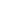 умения предварительно договориться (распределить обязанности, отобрать материал, необходимый для выполнения постройки или поделки, спланировать процесс их изготовления и т. д.);работать дружно, не мешая друг другу. По материалам, используемым в процессе конструирования:Конструирование из строительных наборов.Конструирование из конструкторов.Конструирование из природного материала.Конструирование из бросового материала.Конструирование из бумаги и картона (бумагопластика):оригами;объемное бумажно-картонное моделирование.По содержанию:Реалистичное конструирование.Стилизованное.Абстрактное.   По характеру деятельности детей:Индивидуальное.Коллективное.По назначению:Конструирование, имеющее практическое назначение.Конструирование, имеющее художественно-эстетическое назначение.      Детское творчество - это деятельность, в процессе которой создается нечто новое для самого ребенка. Дети сооружают свои постройки, конструкции с помощью специальных средств - игровых строительных материалов, деталей. Деятельность, в процессе которой получается та или иная постройка, требует от детей сложных пространственных ориентировок. Для этого детям необходимо постоянно «видеть», представлять создаваемую деталь и постройку в целом с их пространственными особенностями. В процессе конструктивной деятельности у детей формируются представления, развивается воображение, мышление, то есть совершенствуются те способности, которые лежат в основе технического творчества:присутствия проблемной ситуаций (проблемное обучение); создания условий для конструктивной деятельности (последовательного построения конструкции), где конструирование, как способ, а конструкция, как средство преобразования ситуации; потребностей возраста: наличие интереса к причинно-следственным связям, попытки самостоятельно придумывать объяснения явлениям неживой природы; склонность наблюдать, экспериментировать, используя при этом элементарные представления из области природы, естествознания,  математики, истории и т.п., что в конечном итоге способствует принятию ребенком собственных решений, опираясь на свои знания и умения в различных видах деятельности.  В плане подготовки детей к школе конструктивная деятельность ценна еще и тем, что в ней развивается умение тесно связывать приобретенные знания с их использованием, понимание того, что и для успеха в деятельности знания просто необходимы. Дети убеждаются, что отсутствие необходимых знаний о предмете, конструктивных умений и навыков является причиной неудач в создании конструкции, неэкономного способа ее изготовления, плохого качества результата работы. Предметом основного внимания детей становятся сам процесс и способы выполнения задания. Они начинают понимать, что при выполнении задания важен не только практический результат, но и приобретение новых умений, знаний, новых способов деятельности.
Переключение сознания детей на способы решения конструктивной задачи формирует умение контролировать свою деятельность с учетом поставленной задачи, т. е. появляется самоконтроль. Это исключает механическое выполнение работы однажды заученным способом, простое подражание товарищу. Кроме того  для технических способностей характерны и эмоционально-волевые качества личности. Они выражаются в интересе к конструктивной деятельности, в том удовлетворении, которое испытывает человек, создавая или совершенствуя какую-либо конструкцию, имеющую общественную значимость. Сознание общественной значимости в создании нового изобретения вызывает творческую активность изобретателя и стремление добиться поставленной цели.  Конструирование больше, чем другие виды деятельности подготавливает почву для развития технических способностей детей, что очень важно для всестороннего развития личности.         В процессе реализации программы используются личностно-ориентированная, здоровьесберегающие технологии, технология коллективного творчества, что способствует лучшему освоению материала программы, развитию творческих способностей воспитанников, метапредметных компетенций и личностных качеств детей.Важная особенность конструирования – связь с игрой. Дети собирают модели не для того, чтобы поставить их на полку, а для того, чтобы играть, и играть они начинают уже во время самого процесса конструирования. Этой игрой и следует управлять воспитателю. Важно грамотно использовать ход игры, задавать свой сценарий развития и подбирать уместные виды, формы и техники конструирования.Обучение и развитие воспитанников происходит в игровой форме. Развитию активности и любознательности, заинтересованности и концентрации внимания способствует использование на занятиях репродукций картин, рисунков воспитанников, загадок, стихов; задания игрового характера.Формированию мотивации к сохранению и укреплению своего здоровья происходит за счет проведения зрительной гимнастики, смены статических поз,  проведения   физкультминуток   ,   упражнения   для коррекции мелкой моторикиОтличительной особенностью конструирования является самостоятельность и творчество. Как правило, конструирование завершается игровой деятельностью (используют в сюжетно-ролевых играх, в играх - театрализациях, используют в дидактических играх и упражнениях, при подготовке к обучению в школе). Для обучения дошкольников решению задач технической направленности используют следующие формы конструирования: по образцу, по условию, по схеме (модели, чертежу), по собственному замыслу (творческое конструирование). Общий план практики может выглядеть следующим образом: I. Организационный: организация начала занятия, создание психологического настроя на предстоящую деятельность и активизация внимания;II. Актуализация знаний: выявление пробелов и их коррекция;III. Подготовительный:мотивация и принятие детьми цели учебно-познавательной деятельности; IV. Основной:задания и вопросы, активизирующие познавательную деятельность детей;V. Контрольный: выявление качества и уровня овладения знаниями, их коррекция;VI. Итоговый: анализ и оценка успешности достижения цели занятия, перспектива последующей работы;VII. Рефлексивный: самооценка деятельности, результативность работы;        Использование картотеки тем, а также наличие заранее подготовленных схем и заготовок значительно облегчит работу воспитателя, сделает возможным рассмотрение разных тем и их комбинаций. Целенаправленное и систематическое обучение детей конструированию играет большую роль в подготовке детей к школе. Оно способствует формированию у ребят умения учиться, раскрывает им, что основной смысл деятельности не только в получении результата, но и в приобретении знаний и умений. Такой познавательный мотив вызывает существенные изменения в психических процессах. Эти изменения состоят в основном в способности произвольно управлять своими познавательными процессами (направлять их на решение учебных задач), в достижении определенного уровня развития мыслительных операций, способности систематически выполнять умственную работу, необходимую для сознательного усвоения знаний.Литература1.Варяхова Т. Примерные конспекты по конструированию с использованием  конструктора ЛЕГО // Дошкольное воспитание. - 2009. - № 2. - С. 48-50.с.2.Давидчук А.Н. Развитие у дошкольников конструктивного творчества .- Москва, Просвещение, 2010 3. О. В. Дыбина, Творим, изменяем, преобразуем / О. В. Дыбина. – М.: Творческий центр «Сфера», 2002 г.4.Ишмакова М.С.Конструирование в дошкольном образовании в условиях введения ФГОС: пособие для педагогов.- М.:Изд.-полиграф.центр «Маска»,20135. Комарова Л. Г. Строим из LEGO— М.: ЛИНКА-ПРЕСС, 2011.6. КуцаковаЛ.В. «К новым технологиям по художественно- интеллектуальному развитию детей».М. МИПКРО. 1997. - 423 с.7. Конструируем: играем и учимся Lego Dacta// Материалы развивающего обучения дошкольников. Отдел ЛЕГО-педагогики, ИНТ. - М., 2007. – 37 с.8. Лиштван З.В. Конструирование.- Пособие для воспитателей детского сада М.:Просвещение, 2010 9. Лусс Т.В. Формирование навыков конструктивно-игровой деятельности у детей с помощью Лего.- М.:Гуманитарный издательский центр ВЛАДОС, 200910.Мир детства. Дошкольник /Под ред. А.Г.Хрипковой: отв. ред. А.В.Запорожец. – М., Педагогика, 2001.11.Новые информационные технологии в дошкольном образовании /Под ред. Ю.М. Горвича. – М., 2002.12. Парамонова Л.А. Детское творческое конструирование.-М.: Издательский дом «Карапуз»,2012 4. Фешина Е.В. Лего конструирование в детском саду: Пособие для педагогов. - М.:Сфера, 2011. – 243 с. 13. Парамонова Л.А. Теория и методика творческого конструирования в детском саду. –М.: Академия, 2002